Josua Tia Mangara Sitohang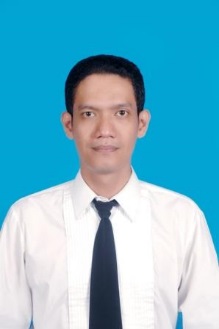 Jl. Gn Sanghyang Bale Residence C 11Kerobokan Denpasar Email : josua.tohang@gmail HP : 0813 3780 0369EMPLOYMENT EXPERIENCESAssistant Dining Room Steward(Holland America Line 2008 – 2014)	Table Set Up	Daily Breakfast, Lunch, Dinner Service	Up Selling Beverages	Taking Food & Beverages Order	Full Course ServiceRestaurant Supervisor(Ubud Adventure Center 2013)	Opening Team	Restaurant Set Up	Responsible Opening & Closing 	Daily Manning Crew/Staff	Handling Events	Handling Complain	Order to SupplierRestaurant Supervisor(Hard Rock Hotel Bali 2005 – 2007)	Restaurant Set Up	Responsible Opening & Closing 	Daily Manning Crew/Staff	Handling Events	Handling Complain	Order to Supplier	Daily and Annual Income ReportWaiter/Room Service(The Patra Hotel & Villas 2003 – 2005)	Clear Up & Set Up Table	Taking Food & Beverages Order